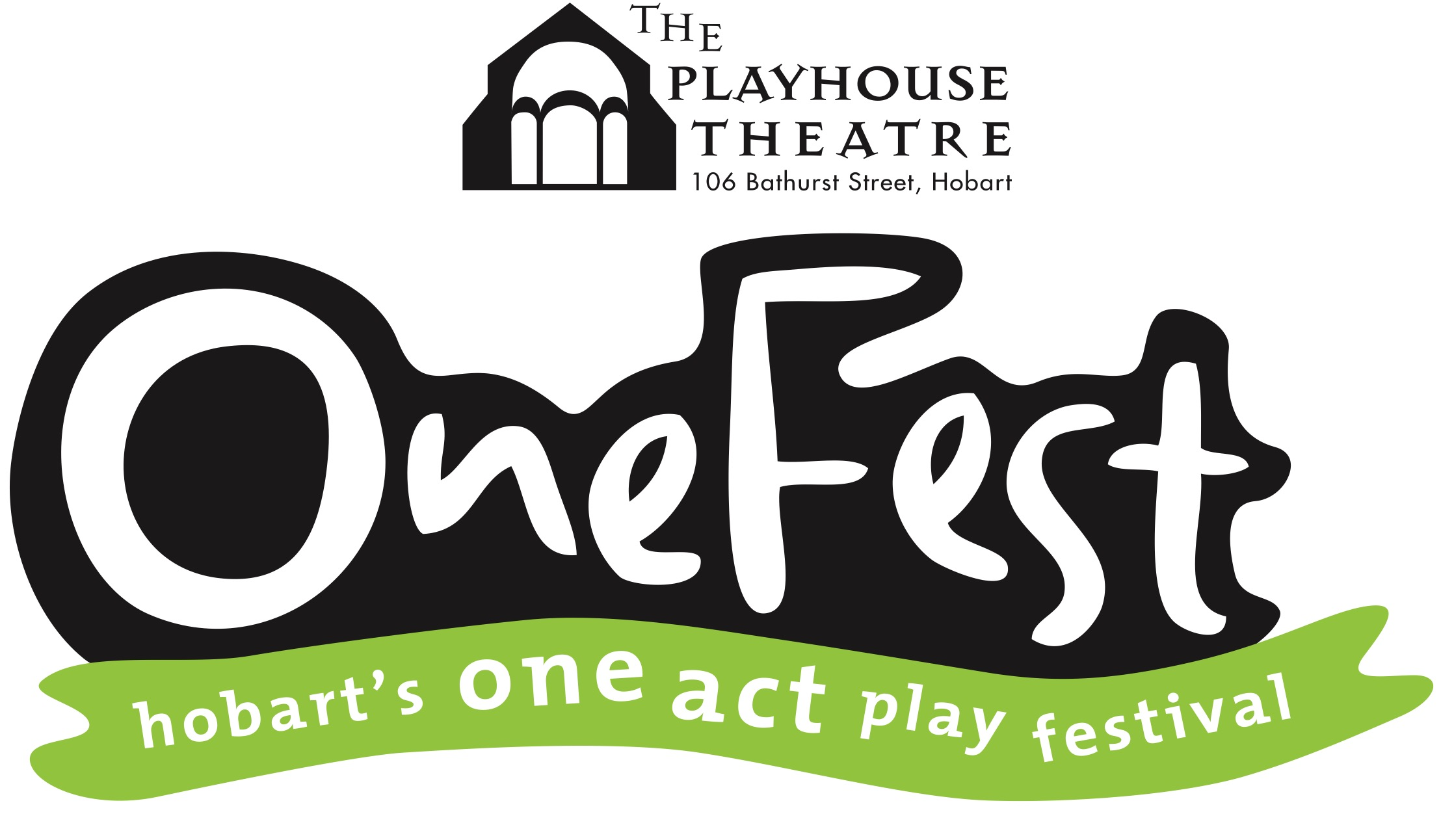 4th – 5th October 2024 @ The Playhouse TheatreEntry Form Hobart Repertory Theatre Society are pleased to invite submissions for OneFest 2024.About youThe contact person here will be the single point of contact for your group with OneFest. This person will be the liaison for their whole production and is be expected to pass on all relevant information.About the playFull cast and character list (in order of appearance)Your play in OneFestAgreement  Yes, I/we have read the Terms and Conditions and agree to commit to putting on a play for OneFest 2024.Name: 	Signature:	All complete entries are due by COB Friday 20th September 2024.Theatre or production company:Theatre or production company:Contact nameEmailPhoneTitle of play:AuthorBrief synopsis of play. 
Maximum 25 words – for use in the program. (note: may be condensed to fit in program)DirectorBrief synopsis of play. 
Maximum 25 words – for use in the program. (note: may be condensed to fit in program)GenreBrief synopsis of play. 
Maximum 25 words – for use in the program. (note: may be condensed to fit in program)Run timeBrief synopsis of play. 
Maximum 25 words – for use in the program. (note: may be condensed to fit in program)Strong language  Yes      NoBrief synopsis of play. 
Maximum 25 words – for use in the program. (note: may be condensed to fit in program)Adult themes  Yes      NoHave you performed this play before? 
If so, where, and when?Eligible for best debut original work  Yes      NoHave you performed this play before? 
If so, where, and when?CharacterActor performing the roleActor performing the roleCharacterFirst NameSurnamePreferred session  Friday evening     Saturday afternoon     Saturday evening     No preferencePlease note: We will do our best, however, we may not be able to accommodate all requests.Specific set requirementsSome basic stage furniture (like tables & chairs) will be available. If you have special requirements, you may need to source them yourself.Specific set requirementsSome basic stage furniture (like tables & chairs) will be available. If you have special requirements, you may need to source them yourself.Lighting requirementsLighting needs to be kept very simple. Individual plots will not be possible. General washes with very limited specials will be provided. Please indicate your general and any special requirementsLighting requirementsLighting needs to be kept very simple. Individual plots will not be possible. General washes with very limited specials will be provided. Please indicate your general and any special requirementsAudio/Sound requirementsAll requests need to be kept very simple. Individual plots will not be possible. Please indicate your needsAudio/Sound requirementsAll requests need to be kept very simple. Individual plots will not be possible. Please indicate your needsFor mail submissions:Cheques or money orders should be made out to: Hobart Repertory Theatre Society Inc.Post all items to:OneFest Programming Managerc/o Hobart Repertory Theatre SocietyPO Box 4650, Bathurst StHOBART    TAS    7000$50 (Inc. GST) single entry additional plays thereafter $40ea (Inc. GST)For email submissions:Entry fees can be paid by direct deposit to:
Hobart Repertory Theatre Society Inc.
BSB: 067000 
Account: 00904781Email all items, including direct debit receipt to:
OneFest Programming Manageronefest@playhouse.org.au